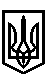 ТРОСТЯНЕЦЬКА СІЛЬСЬКА РАДАСТРИЙСЬКОГО РАЙОНУ ЛЬВІВСЬКОЇ ОБЛАСТІХ сесія VІІІ скликання	Р І Ш Е Н Н Я                    2021 року                                с. Тростянець			                        ПРОЄКТПро надання дозволу Петріці Р.П. на розробленняпроєкту землеустрою щодо відведення земельної ділянки для ведення особистого селянського господарства в с. ДемняРозглянувши заяву Петріци Р.П. про надання дозволу на розроблення проєкту землеустрою щодо відведення земельної ділянки для ведення особистого селянського господарства в  с. Демня, враховуючи висновок постійної комісії сільської ради з питань земельних відносин, будівництва, архітектури, просторового планування, природних ресурсів та екології, відповідно до статей 12, 81, 118, 121, 122  Земельного Кодексу України,  пункту 34 частини першої статті 26 Закону України «Про місцеве самоврядування в Україні»,  сільська радав и р і ш и л а:   1. Надати дозвіл Петріці Роману Петровичу на розроблення проєкту землеустрою щодо відведення земельної ділянки орієнтовною площею 2,0 га для ведення особистого селянського господарства в  с. Демня, шдяхом поділу земельної ділянки КН 4623084000:04:000:0108.              2.  Контроль за виконанням рішення покласти на постійну комісію сільської ради з питань земельних відносин, будівництва, архітектури, просторового планування, природних ресурсів та екології  (голова комісії І. Соснило).Сільський голова                                                                                              Михайло ЦИХУЛЯК